LIETUVOS RESPUBLIKOS SVEIKATOS APSAUGOS MINISTRASĮSAKYMASDĖL LIETUVOS RESPUBLIKOS SVEIKATOS APSAUGOS MINISTRO 2008 M. GRUODŽIO 9 D. ĮSAKYMO NR. V-1242 „DĖL BENDRŲJŲ VIDAUS LIGŲ STACIONARINIŲ ANTRINIO LYGIO PASLAUGŲ TEIKIMO REIKALAVIMŲ APRAŠO IR BENDRŲJŲ SPECIALIZUOTŲ VIDAUS LIGŲ PROFILIŲ STACIONARINIŲ TRETINIO LYGIO PASLAUGŲ TEIKIMO REIKALAVIMŲ APRAŠO PATVIRTINIMO“ PAKEITIMO2017 m .liepos 20 d. Nr. V-894Vilnius1. P a k e i č i u Lietuvos Respublikos sveikatos apsaugos ministro 2008 m. gruodžio 9 d. įsakymą Nr. V-1242 „Dėl Bendrųjų vidaus ligų stacionarinių antrinio lygio paslaugų teikimo reikalavimų aprašo ir Bendrųjų specializuotų vidaus ligų profilių stacionarinių tretinio lygio paslaugų teikimo reikalavimų aprašo patvirtinimo“ ir jį išdėstau nauja redakcija:„LIETUVOS RESPUBLIKOS SVEIKATOS APSAUGOS MINISTRASĮSAKYMASDĖL BENDRŲJŲ VIDAUS LIGŲ STACIONARINIŲ ANTRINIO LYGIO PASLAUGŲ TEIKIMO REIKALAVIMŲ APRAŠO IR BENDRŲJŲ SPECIALIZUOTŲ VIDAUS LIGŲ STACIONARINIŲ TRETINIO LYGIO PASLAUGŲ TEIKIMO REIKALAVIMŲ APRAŠO PATVIRTINIMOVadovaudamasis Lietuvos Respublikos sveikatos priežiūros įstaigų įstatymo 10 straipsnio 6 punktu:1. T v i r t i n u pridedamus:1.1. Bendrųjų vidaus ligų stacionarinių antrinio lygio paslaugų teikimo reikalavimų aprašą;1.2. Bendrųjų specializuotų vidaus ligų stacionarinių tretinio lygio paslaugų teikimo reikalavimų aprašą.2. P a v e d u įsakymo vykdymo kontrolę viceministrui pagal veiklos sritį.“2. P a k e i č i u nurodytu įsakymu patvirtintą Bendrųjų vidaus ligų stacionarinių antrinio lygio paslaugų teikimo reikalavimų aprašą:2.1. Pakeičiu I skyriaus pavadinimą ir jį išdėstau taip:„I SKYRIUSBENDROSIOS NUOSTATOS“.2.2. Pakeičiu II skyriaus pavadinimą ir jį išdėstau taip:„II SKYRIUSREIKALAVIMAI SPECIALISTAMS“.2.3. Papildau 31 punktu:„31. Ultragarsinius ir endoskopinius tyrimus atlieka gydytojai, kuriems tokia kompetencija nustatyta atitinkamoje Lietuvos medicinos normoje, taip pat gydytojai, kuriems tokia teisė suteikta vadovaujantis Lietuvos Respublikos sveikatos apsaugos ministro 2004 m. rugsėjo 29 d. įsakymu Nr. V-680 „Dėl medicinos praktikos licencijų išdavimo gydytojams, turintiems specializuotos medicinos praktikos licenciją ar sertifikatą, ir teisės verstis siaura medicinos praktika įgijimo“.“2.4. Papildau II1 skyriumi:„II1 SKYRIUSREIKALAVIMAI MEDICINOS PRIEMONĖMS (PRIETAISAMS)„32. ASPĮ privalo turėti:32.1. diagnostinę ultragarsinę medicinos priemonę (prietaisą) su doplerio režimu;32.2. gastroduodenoskopą;32.3. rektoromanoskopą;32.4. bronchoskopą (infektologijos, onkologijos chemoterapijos, onkologijos radioterapijos, pulmonologijos, klinikinės toksikologijos paslaugas teikiančios ASPĮ);32.5. kolonoskopą (gastroenterologijos, infektologijos, onkologijos chemoterapijos, onkologijos radioterapijos, klinikinės toksikologijos paslaugas teikiančios ASPĮ).“2.5. Pakeičiu III skyriaus pavadinimą ir jį išdėstau taip:„III SKYRIUSTYRIMŲ ATLIKIMO REIKALAVIMAI“.2.6. Pakeičiu 4.2 papunktį ir jį išdėstau taip:„4.2. ultragarsiniai tyrimai, kai juos atlieka gydytojai, kuriems tokia kompetencija nustatyta atitinkamoje Lietuvos medicinos normoje, taip pat gydytojai, kuriems tokia teisė suteikta vadovaujantis Lietuvos Respublikos sveikatos apsaugos ministro 2004 m. rugsėjo 29 d. įsakymu Nr. V-680 „Dėl medicinos praktikos licencijų išdavimo gydytojams, turintiems specializuotos medicinos praktikos licenciją ar sertifikatą, ir teisės verstis siaura medicinos praktika įgijimo“;“.2.7. Papildau 4.21 papunkčiu:„4.21 endoskopiniai tyrimai:4.21.1. gastroduodenoskopija;4.21.2. rektoromanoskopija;4.21.3. bronchoskopija (infektologijos, onkologijos chemoterapijos, onkologijos radioterapijos, pulmonologijos, klinikinės toksikologijos paslaugas teikiančios ASPĮ. Kiti skyriai ar ASPĮ, teikiančios specializuotas paslaugas, nurodytas šio Aprašo 1 punkte, paslaugą gali užtikrinti pagal sutartis su kitomis ASPĮ);4.21.4. kolonoskopija (gastroenterologijos, infektologijos, onkologijos chemoterapijos, onkologijos radioterapijos, klinikinės toksikologijos paslaugas teikiančios ASPĮ. Kiti skyriai ar ASPĮ, teikiančios specializuotas paslaugas, nurodytas šio Aprašo 1 punkte, paslaugą gali užtikrinti pagal sutartis su kitomis ASPĮ).“2.8. Pakeičiu IV skyriaus pavadinimą ir jį išdėstau taip:„IV SKYRIUSREIKALAVIMAI KITOMS PASLAUGOMS, TEIKIAMOMS VISĄ PARĄ“.2.9. Pakeičiu 7 punktą ir jį išdėstau taip:„7. ASPĮ, teikiančiose tik tas antrinio lygio vidaus ligų paslaugas, kurioms, vadovaujantis Vidaus ligų profilio paslaugų teikimo specialiaisiais reikalavimais, patvirtintais Lietuvos Respublikos sveikatos apsaugos ministro 2007 m. gruodžio 29 d. įsakymu Nr. V-1085 „Dėl Vidaus ligų profilio paslaugų teikimo specialiųjų reikalavimų patvirtinimo“, reanimacijos ir intensyvios terapijos tarnyba (Reanimacija II suaugusiesiems) yra nebūtina, užtikrinamos reanimacijos ir intensyvios terapijos (Reanimacija I-2) paslaugos.“2.10. Papildau 8 punktu:„8. Radiologijos asmens sveikatos priežiūros paslaugos teikiamos vadovaujantis Radiologijos asmens sveikatos priežiūros paslaugų teikimo reikalavimų aprašu, patvirtintu Lietuvos Respublikos sveikatos apsaugos ministro 2015 m. liepos 24 d. įsakymu Nr. V-881 „Dėl Radiologijos asmens sveikatos priežiūros paslaugų teikimo reikalavimų aprašo patvirtinimo“.“2.11. Pripažįstu netekusiu galios 1 priedą.3. P a k e i č i u nurodytu įsakymu patvirtintą Bendrųjų specializuotų vidaus ligų profilių stacionarinių tretinio lygio paslaugų teikimo reikalavimų aprašą:3.1. Pakeičiu pavadinimą ir jį išdėstau taip:„BENDRŲJŲ SPECIALIZUOTŲ VIDAUS LIGŲ STACIONARINIŲ TRETINIO LYGIO PASLAUGŲ TEIKIMO REIKALAVIMŲ APRAŠAS“.3.2. Pakeičiu I skyriaus pavadinimą ir jį išdėstau taip:„I SKYRIUSBENDROSIOS NUOSTATOS“.3.3. Pakeičiu 1 punktą ir jį išdėstau taip:„1. Bendrųjų specializuotų vidaus ligų stacionarinių tretinio lygio paslaugų teikimo reikalavimų aprašas (toliau – Aprašas) nustato bendruosius reikalavimus, kuriuos turi atitikti asmens sveikatos priežiūros įstaigos (toliau – ASPĮ), teikiančios alergologijos, dermatovenerologijos, endokrinologijos, gastroenterologijos, hematologijos, kardiologijos,  nefrologijos, neurologijos, onkologijos chemoterapijos, onkologijos radioterapijos,  pulmonologijos, reumatologijos, stacionarines tretinio lygio paslaugas suaugusiesiems.“3.4. Pakeičiu II skyriaus pavadinimą ir jį išdėstau taip:„II SKYRIUSREIKALAVIMAI SPECIALISTAMS“.3.5. Papildau 41 punktu:„41. Ultragarsinius ir endoskopinius tyrimus atlieka gydytojai, kuriems tokia kompetencija nustatyta atitinkamoje Lietuvos medicinos normoje, taip pat gydytojai, kuriems tokia teisė suteikta vadovaujantis Lietuvos Respublikos sveikatos apsaugos ministro 2004 m. rugsėjo 29 d. įsakymu Nr. V-680 „Dėl medicinos praktikos licencijų išdavimo gydytojams, turintiems specializuotos medicinos praktikos licenciją ar sertifikatą, ir teisės verstis siaura medicinos praktika įgijimo“.“3.6. Papildau II1 skyriumi:„II1 SKYRIUSREIKALAVIMAI MEDICINOS PRIEMONĖMS (PRIETAISAMS)„42. ASPĮ privalo turėti:42.1. diagnostinę ultragarsinę medicinos priemonę (prietaisą) su doplerio režimu;42.2. gastroduodenoskopą;42.3. rektoromanoskopą;42.4. bronchoskopą;42.5. kolonoskopą.“3.7. Pakeičiu III skyriaus pavadinimą ir jį išdėstau taip:„III SKYRIUSTYRIMŲ ATLIKIMO REIKALAVIMAI“.3.8. Pakeičiu 5.2 papunktį ir jį išdėstau taip:„5.2. ultragarsiniai tyrimai, kai juos atlieka gydytojai, kuriems tokia kompetencija nustatyta atitinkamoje Lietuvos medicinos normoje, taip pat gydytojai, kuriems tokia teisė suteikta vadovaujantis Lietuvos Respublikos sveikatos apsaugos ministro 2004 m. rugsėjo 29 d. įsakymu Nr. V-680 „Dėl medicinos praktikos licencijų išdavimo gydytojams, turintiems specializuotos medicinos praktikos licenciją ar sertifikatą, ir teisės verstis siaura medicinos praktika įgijimo“;“.3.9. Papildau 5.21 papunkčiu:„5.21. endoskopiniai tyrimai:5.21.1. gastroduodenoskopija;5.21.2. rektoromanoskopija;5.21.3. bronchoskopija;5.21.4. kolonoskopija.“3.10. Pakeičiu IV skyriaus pavadinimą ir jį išdėstau taip:„IV SKYRIUSKITŲ VISĄ PARĄ TEIKIAMŲ PASLAUGŲ TEIKIMO  REIKALAVIMAI“.3.11. Papildau 8 punktu:„8. Radiologijos asmens sveikatos priežiūros paslaugos teikiamos vadovaujantis Radiologijos asmens sveikatos priežiūros paslaugų teikimo reikalavimų aprašu, patvirtintu Lietuvos Respublikos sveikatos apsaugos ministro 2015 m. liepos 24 d. įsakymu Nr. V-881 „Dėl Radiologijos asmens sveikatos priežiūros paslaugų teikimo reikalavimų aprašo patvirtinimo“.“3.12. Pripažįstu netekusiu galios 1 priedą.4. N u s t a t a u, kad šis įsakymas įsigalioja 2017 m. lapkričio 1 d.Sveikatos apsaugos ministras 			                    Aurelijus Veryga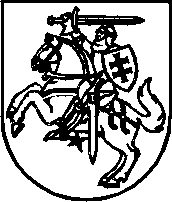 